Per Diem Expense ReportPer Diem Expense ReportPer Diem Expense ReportPer Diem Expense ReportPer Diem Expense ReportPer Diem Expense ReportPer Diem Expense ReportPer Diem Expense ReportPer Diem Expense ReportEmployee Name:Employee Name:Department:Department:               Employee ID:               Employee ID:Purpose of the trip:Purpose of the trip:               Expense Period:               Expense Period:DateLocationLocationNotesReimbursable %LodgingMealsIncidentalsTotal Per DiemOverall Total: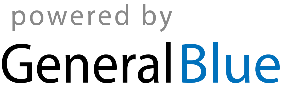 Overall Total:Overall Total:Overall Total:Overall Total:Overall Total:Overall Total:Overall Total: